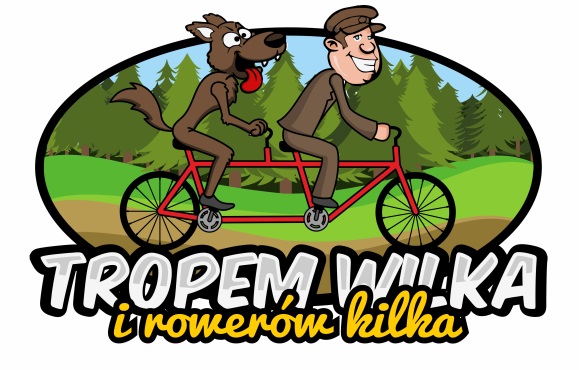 KARTA ZGŁOSZENIOWAOświadczenie rodzica lub prawnego opiekuna3Wyrażam zgodę na udział mojego dziecka…………………………………………………………………… w zawodach narciarskich „Tropem wilka” organizowanym przez Nadleśnictwa Cisna i Baligród.…………………………………………………………………..OŚWIADCZENIE UCZESTNIKA ZAWODÓWImię i nazwisko uczestnika zawodów ………………………………………………………………………………………………………………………………………Data urodzenia uczestnika zawodów ..........................................................................................................................................Miejsce zamieszkania ………………………………………………………………………………………………………………………………………………………………       Oświadczam, że mój obecny stan zdrowia pozwala mi na wzięcie udziału w zawodach sportowych organizowanych przez Nadleśnictwa Cisna i Baligród, odbywające się w dniu 30.08.2014r. pod nazwą: „Tropem Wilka i rowerów kilka”, oraz że startuję w nich dobrowolnie                  i na własną odpowiedzialność.         Jednocześnie oświadczam, że zapoznałem się z treścią regulaminu zawodów i w pełni akceptuję jego zapisy.………………………………………………….……………………………………….                                                                                                                                                         Data i podpis Wyrażam zgodę na przetwarzanie danych osobowych w rozumieniu ustawy o ochronie danych osobowych z dnia  29 sierpnia 1997r. (Dz.U.2002.101.926) zawartych w powyższym oświadczeniu oraz wykorzystanie wizerunku przez Nadleśnictwa Cisna i Baligród w celu promocji,   w tym publikacji wyników, zdjęć i sprawozdań z zawodów w prasie, na stronach internetowych oraz radiu i telewizji.…………………………………………….……………………………………………                                                                                                                                                      Data i podpisInformujemy, że administratorem Państwa danych osobowych będzie Nadleśnictwo Cisna z siedzibą w Cisnej, Cisna 87A, 38-607 Cisna oraz Nadleśnictwo Baligród; ul. Bieszczadzka 15; 38-606 Baligród. Dane osobowe będą przetwarzane w celu przeprowadzenia zwodów sportowych. Posiadają Państwo prawo dostępu do treści swoich danych oraz ich poprawiania. Podstawa prawna zbierania oświadczeń o zdolności do biegu: rozporządzenie MEN z dnia 12.09.2001 Dz.U. nr. 101, poz 1095. 1 – Jeśli dotyczy.2 – Proszę zaznaczyć kategorię stawiając znak X w odpowiedniej rubryce.3 – Wypełnia rodzic lub prawny opiekun Zawodnika w wieku do 18 lat.IMIĘ I NAZWISKOMIEJSCOWOŚĆDATA URODZENIANADLEŚNICTWO1KATEGORIA2JUNIORLEŚNICYOPENKATEGORIA2TELEFONE-MAIL